№ 19                                     25 декабря 2017 г.О запрете использования пиротехнических изделий в местахс массовым пребыванием людей в период Новогодних и Рождественских праздников на территории муниципального образования«Семисолинское сельское поселение»      На основании Федерального закона от 21.12.1994 № 69-ФЗ «О пожарной безопасности», Федерального закона от 06.10.2003 № 131-ФЗ «Об общих принципах организации местного самоуправления в Российской Федерации», постановления Правительства Российской Федерации от 25.04.2012 № 390 «О противопожарном режиме», постановления Правительства Российской Федерации от 30.12.2003 № 794 «О единой государственной системе предупреждения и ликвидации чрезвычайных ситуаций», постановления Правительства Российской Федерации от 22.12.2009 № 1052 «Об утверждении требований пожарной безопасности при распространении и использовании пиротехнических изделий», в целях недопущения травматизма и гибели людей от использования пиротехнических изделий: 1. Запретить применение пиротехнической продукции в помещениях объектов, задействованных в проведении новогодних и рождественских праздников, а также проведение фейерверков без разработки специальных технических условий. 
2. Руководителям предприятий, учреждений, организаций независимо от форм собственности, осуществляющих свою деятельность на территории МО «Cемисолинское сельское поселение», в период проведения праздничных мероприятий по празднованию Нового года и Рождества Христова: - провести инструктажи с ответственными лицами о соблюдении правил пожарной безопасности и недопущению использования в помещениях зданий и на прилегающей к ним территории пиротехнических изделий; - проверить наличие и исправность первичных средств пожаротушения; - организовать дежурства лиц, ответственных за противопожарную безопасность.3. Администрации Семисолинского сельского поселения- организовать работу среди предприятий, учреждений, организаций и населения по предупреждению травматизма при использовании пиротехнической и новогодней продукции (применение гирлянд, хлопушек, бенгальских свечей) и соблюдению правил пожарной безопасности. 4 Контроль за выполнением настоящего распоряжения возложить на специалиста администрации Александрова В.А.              Глава администрации Семисолинского сельского поселения                   С.Н. Ильин«Семисола ял кундем» муниципальный образованийАдминистрацийже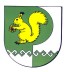 Администрация    муниципального образования  «Семисолинское сельское поселение»425 140  Морко район,Семисола ял, Советский урем, 14             Телефон: 9-56-41ПУНЧАЛ425 140, РМЭ, Моркинский район,д. Семисола, ул. Советская, 14Телефон: 9-56-41РАСПОРЯЖЕНИЕ